DKE 8  - Navodilo za delo 5. teden (14. 4. 2020)Ta teden pričenjamo z obravnavo 3. sklopa. Zato si v zvezek zapiši velik naslov SLOVENIJA, EVROPSKA UNIJA, SVET.Slovenija je neodvisna in samostojna država, hkrati pa je članica Evropske unije (EU). V zvezek si zapišite podnaslov DELOVANJE EU. O novi učni snovi si preberi v učbeniku na straneh 67-70 ter natančno preglej PPT predstavitev.V zvezek si natisni ali prepiši snov:Pomembne ustanove EU: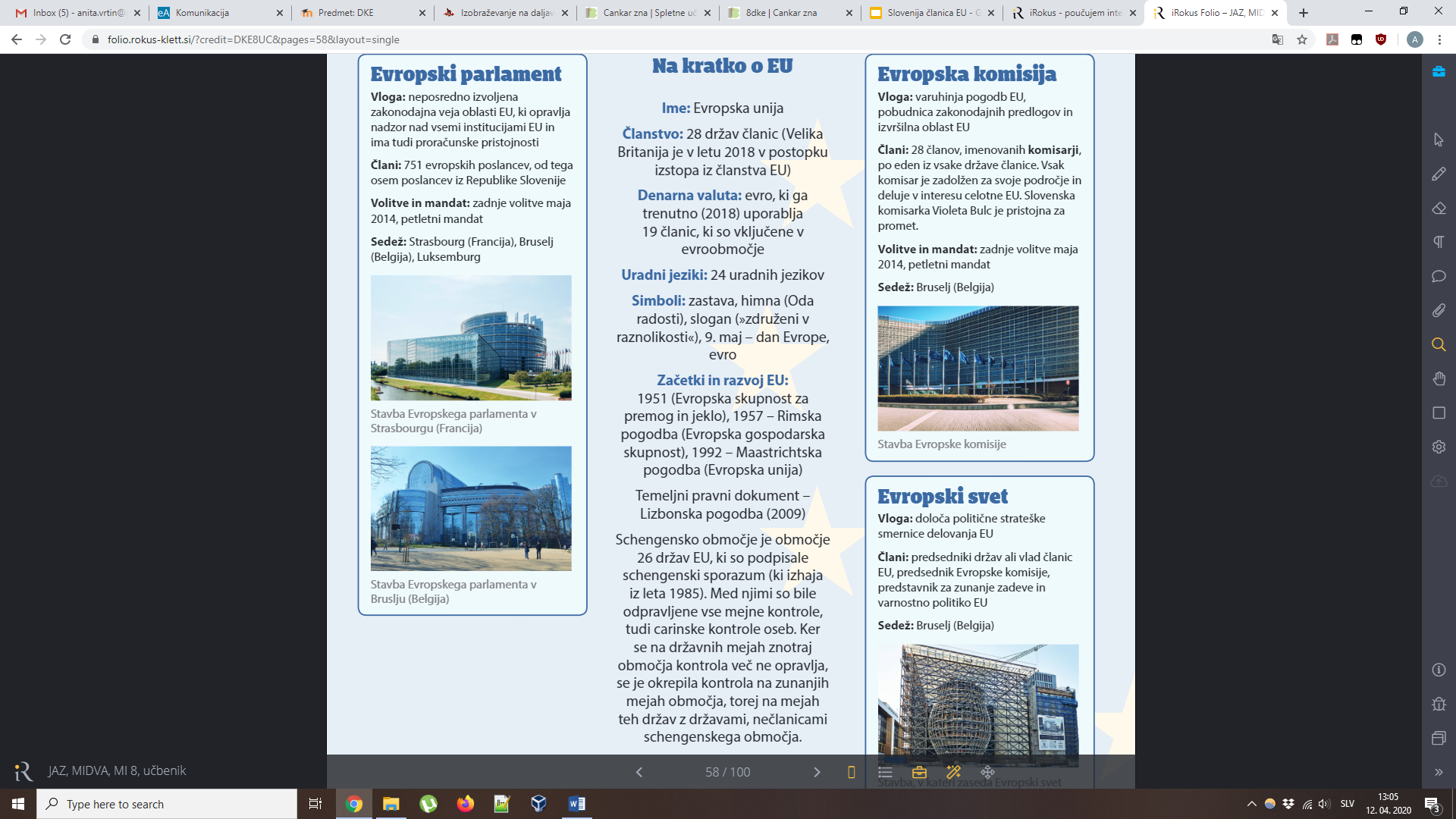 Evropski parlament (je zakonodajna veja EU, ima 751 poslancev, od tega je 8 slovenskih)Evropska komisija (je izvršilna veja EU, predlaga nove zakone in predpise; sestavlja jo 27 komisarjev, slovenski komisar je Janez Lenarčič, komisar za krizno upravljanje)Evropski svetSvet Evropske unije (skupaj z parlamentom sprejema proračun in zakone)Sodišče Evropske unijeDomača naloga: Reši vaje 3 – 6 v SDZ na straneh 68 - 70.Dodatno po želji:https://interaktivne-vaje.si/dke/dke_vaje_8r.htmlhttps://interaktivne-vaje.si/dke/dke_igre_kvizi.html